ADDING WISER TILE TO HOMEPAGEFrom the Actions List      select Personalize Homepage: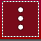 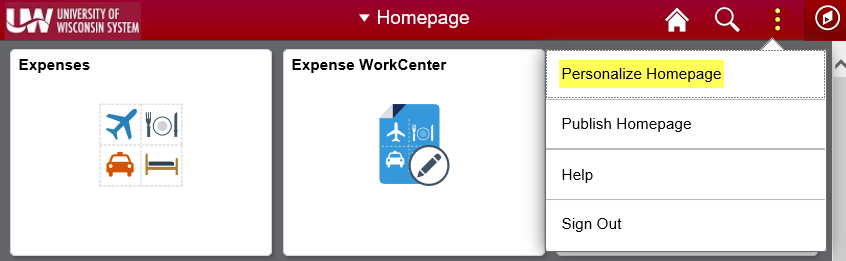 Click Add Tile: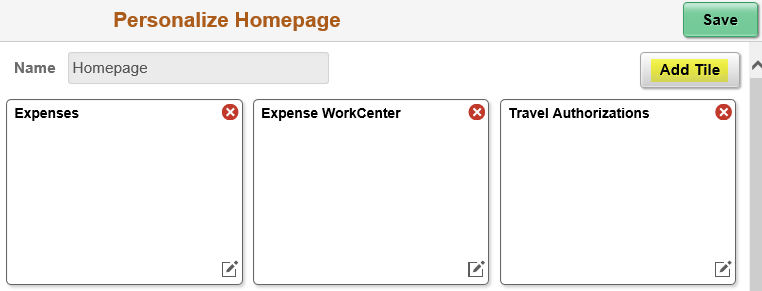 Select UW Tiles: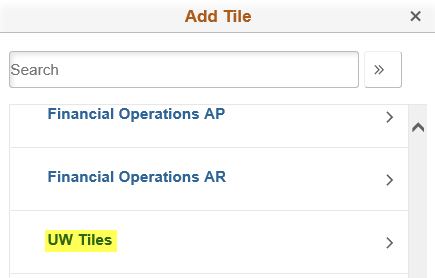 Select WISER: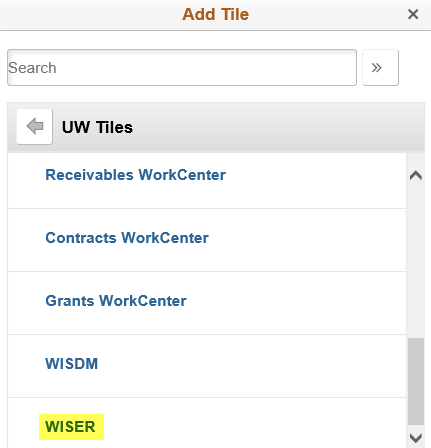 Final step is to click Save:  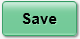 The WISER tile should now be included on your Homepage: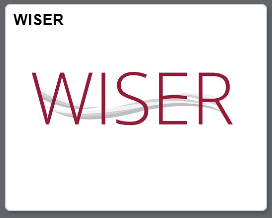 